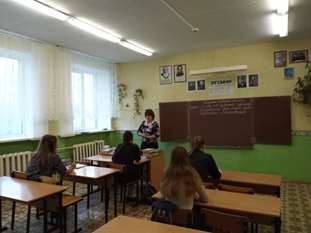      Использование  современных  образовательных  технологий                    на  уроках  русского   языка  и  литературы                                                Н.С. Бирюкова                           учитель  русского  языка  и  литературы                           МБОУ СШ  с.  Нижняя  Матрёнка                           Добринского муниципального  района                                           Липецкой  области                                      Адрес  электронной  почты                                         nmatrenka@mail.ru   Сегодня при множестве проблем, общих для преподавания русского языка и литературы  в средней школе, возникает одна особо важная: как представить учебный материал по предмету так, чтобы он остался в памяти ребёнка на долгие годы, а знания перешли в прочные умения и навыки?  Современные преобразования в стране, открытость общества, его быстрая информатизация и динамичность кардинально изменили требования к образованию. Происходящая модернизация  школьного образования нацелена на профессионализм, творчество и компетентность учителя.  В связи с введением нового федерального государственного образовательного стандарта    школа должна  формировать  целостную  систему  универсальных способов деятельности учащихся,  ключевые  компетенции, определяющие современное качество содержания образования.В основе  любого  урока  лежат требования к современному образовательному процессу, который  характеризуется   прежде  всего  общей направленностью на дидактические системы гуманно-личностной ориентации, одна из главных задач которых состоит в том, чтобы не только дать знания учащимся, но и пробудить личностный мотив, привить интерес к обучению, тягу к самосовершенствованию, «научить учащихся учиться».  В связи с этим перемещается акцент с методов, обеспечивающих процесс усвоения знаний, на совокупность методов, позволяющих обеспечить общее развитие личности ребенка и гарантированно обеспечить доступность, качество и эффективность образования.Урок, как организационная форма – явление динамическое, он постоянно изменяется, отражая основные тенденции развития педагогического процесса.  Следовательно,  необходимо  найти такие формы и способы обучения, которые сняли бы следующие недостатки урока: ориентированность на среднего ученика, единообразие содержания, сдерживание познавательной активности.Каким же должен быть современный урок?  Сегодня  необходимо    рассматривать  его  не только как деятельность учителя, то есть как форму  обучения, но и как деятельность ученика, то есть как форму учения.Личностно-ориентированный урок предполагает быстрое включение школьников в учебную деятельность, поэтому особое внимание необходимо  обращать  на начало урока – организационный момент, который предназначен для создания рабочей настроенности.  Решению этой задачи способствуют активные методы и приёмы, к которым можно отнести анонсирование темы, эффект неожиданности, парадоксальности, использование эстетических средств воздействия.Так,   можно  определить  основные принципы моделирования личностно-ориентированного урока:учет возрастных индивидуально-психологических особенностей учащихся;признание ученика субъектом образовательного процесса, способным на саморазвитие;включение учащихся в совместное творчество, планирование, подготовку, осуществление и анализ форм образовательного процесса;опора на взаимное уважение, доверие и партнерство.Продумывая методическую тему,  учитель   в первую очередь учитывает  именно те тенденции, которые лежат в основе современных образовательных технологий: наряду с традиционными педагогическими понятиями формы, средства и методы обучения, в последние годы широко употребляются термины педагогические технологии, технологии образования, новые педагогические, инновационные учебные технологии и так далее.Из этого следует,     что сегодня учитель-информатор должен уступить место учителю-организатору активной творческой, познавательной деятельности каждого ученика на уроке. А это требует разнообразного дидактического обеспечения урока.  Поэтому  необходимо    активно внедрять новые формы и методы  работы:  таблицы, схемы, алгоритмы,  разноуровневые дидактические материалы, наглядный материал, мультимедийные программы,  видео- аудио- , DVD- материал.  Требования времени   заставляют учителя применять личностно-ориентированные технологии. Их использование напрямую зависит от того, насколько хорошо учитель знает своих учеников, их потенциал.  В «Концепции развития образования»  указано, что учащиеся могут выбирать формы и методы обучения, индивидуальные образовательные программы, в которых особое место отводится творческой деятельности и созданию условий для развития индивидуальных способностей учащихся. Таким образом, задача учителя - организовать так свою работу с учащимися, чтобы они могли реализовать и развить свои способности как на уроке, так и во внеурочной деятельности.Большое внимание  необходимо    уделять  вопросу организации урочной среды как среды развития личности. Научно-теоретические семинары, круглые столы, реферирование, уроки-лекции, уроки-защиты своих научных работ – все это позволяет разнообразить работу и вызвать интерес к предмету.Система занятий строится  таким образом, чтобы на каждом уроке учащийся узнавал что-то новое, обогащая свой словарный запас, постигая лексическое многообразие и образность русского языка, приобрел навыки самостоятельной работы в различных областях знаний.   Методика интегрированных уроков помогает дать не только определенную сумму знания в его углубленной (расширенной)  редакции, но и исключить перегрузку школьников при сохранении творческой активности и высокого познавательного интереса к гуманитарным наукам.  Практика подобных уроков (например, совместно с учителем истории при изучении творчества А.С.Пушкина или с учителем ИЗО при изучении народных сказок) доказала необходимость интегрирования литературы с этими предметамиСреди множества существующих на сегодняшний день педагогических технологий  можно выделить наиболее прогрессивные, использование которых весьма эффективно при изучении русского языка и литературы:Информационные технологии  (как комплекс мероприятий, связанных с насыщением образовательной системы информационными средствами ((компьютерами, аудио- и видео  средствами,  информационной продукцией).  Проектная и исследовательская деятельность как средство всестороннего развития ребенка.Нестандартные, в том числе интегрированные уроки как средство развития творчества,  креативности мышления и социализации личности.  Технологии  модульного обучения по системе профессора А.Третьякова. Особый вид модульного обучения – подготовка по индивидуальным планам учащихся, ориентированных на раскрытие потенциала каждого учащегося, его дарований.Технология  разноуровневого обучения. Сводится, прежде всего, ко времени, необходимому ученику для усвоения учебного материала. Индивидуальные образовательные технологии:  а) создание ситуации успеха для каждого ученика, б) индивидуальная работа с одаренными детьми.  Работая над формированием языковой компетентности учащихся  может   опираться   как на традиционные методы и приёмы, так и новые технологии обучения.  Задача  учителя  русского  языка  состоит    прежде  всего в  интеллектуальном и речевом развитии обучающихся  средствами русского языка как учебного предмета.  Поэтому   перед  учителем   стоят    прежде  всего  следующие  задачи: 1) признание приоритетной задачей учебного предмета «русский язык» формирование словесно-логического мышления учащихся, опирающегося на осознание форм и структур родного языка;  2) целостное представление всей системы родного языка в основных её чертах обучающимися  до 10-11 лет, то есть в возрасте, когда закладываются базовые возможности главнейших психических функций;  3) смысловой подход к фактам языка (метод «активной грамматики»), способный обеспечить  обучающихся  сущностными знаниями о языке, а с ними понимание изучаемого материала;  4) в теоретической части: использование оригинальных логико-структурных схем, что обеспечивает развитие логических и речевых способностей учащихся;  5) в практической части: работа с алгоритмами и алгоритмизированными таблицами; 6) по правописанию, программирующих решение орфографических или пунктуационных задач, и являющихся тренажерами для выработки навыков правописания; 7) по грамматике, программирующих поиск дифференциальных признаков грамматических явлений, помогая формированию навыков владения лингвистическими разборами;  8) система непрерывного правописного тренинга;  9) письмо со «следами размышлений» по самому его ходу в работах любого типа, что развивает орфографическую зоркость, не позволяет упускать из внимания аспект правописания при письме;  10) система обязательного речевого тренинга, способствующая формированию устной монологической речи учащихся. Для формирования языковой компетентности обучающихся  используются следующие технологические приёмы, разработанные Ю.А. Поташкиной:  в теме «Орфография»:  «запрет  на  бездумное  письмо»  –  осмысленная  правописная деятельность с «графической защитой», «свёртка», алгоритмизация правил русской орфографии, их блочная подача,  решение орфографических задач как составляющая часть урока любого типа;  включение в разминку урока от 7 до 10 орфограмм;  в теме «Пунктуация»: синтаксический разбор с расстановкой знаков препинания (в домашнем задании и ежеурочно – составляющая часть разминки, объяснение постановки пунктуационного знака);  в теме «Культура речи»:  скандирование («пропевание») лексического минимума с обязательным «проговариванием» орфоэпической нормы, толкованием значения слова.Развитие    интереса  к  предмету   и приёмы  активизации                       познавательной    деятельности  обучающихся                        на  уроках  русского  языка                                                 Н.С. Бирюкова                           учитель  русского  языка  и  литературы                           МБОУ СШ  с.  Нижняя  Матрёнка                           Добринского муниципального  района                                           Липецкой  области                                      Адрес  электронной  почты                                         nmatrenka@mail.ru    Сегодня при множестве проблем, общих для преподавания русского языка и литературы  в средней школе, возникает одна особо важная: как представить учебный материал по предмету так, чтобы он остался в памяти ребёнка на долгие годы, а знания перешли в прочные умения и навыки?   Современные преобразования в стране, открытость общества, его быстрая информатизация и динамичность кардинально изменили требования к образованию. Происходящая модернизация  школьного образования нацелена на профессионализм, творчество и компетентность учителя.В связи с введением нового федерального государственного образовательного стандарта  школа должна формировать целостную систему универсальных способов деятельности учащихся, ключевые компетенции, определяющие современное качество содержания образования.   Требования к современному образовательному процессу    характеризуются общей направленностью на дидактические системы гуманно-личностной ориентации, одна из главных задач которых состоит в том, чтобы не только дать знания учащимся, но и пробудить личностный мотив, привить интерес к обучению, тягу к самосовершенствованию, «научить учащихся учиться».  Однако,    как  показывает   практика,     русский  язык  как  школьный  предмет,  к  сожалению,  не  у  всех  школьников  пользуется  популярностью.  Родной  язык  они  часто  воспринимают  лишь  как  свод  орфографических  и  пунктуационных  правил.  Поэтому  задача  воспитания  интереса  к  предмету  русского  языка  очень  важна  и  актуальна.  Есть  целый  ряд   условий,      способствующих  возникновению  заинтересованного    отношения  к  любой  науке,  изучаемой  в  школе.  Сюда  относится,  прежде  всего,  мотивация  изучения  предмета,  активные  действия  школьника  в  процессе  самостоятельного  «открытия»   новых  знаний,  разнообразие  информации  и  способов  действий  в  процессе   учебного  труда,  постоянные  связи  с  усвоенным  ранее  интересным  материалом,  достаточная  трудность  обучения  (при  его  посильности).  Наконец,    нужно  почаще  вспоминать  слова  Л.Н. Толстого:  «Хочешь  наукой  воспитать   ученика – люби  свою  науку  и  знай  её,  и  ученики  полюбят  науку,  и  ты  воспитаешь  их».      В  основе    работы  по  воспитанию  интереса   к  предмету    лежит  постоянное  внимание  к  изобразительным  возможностям  русского   языка,  к  тем  его  достоинствам,  которые  делают  русский  язык  одним  из  самых  выразительных,  богатых  и  красивых  языков  мира.  Красота  и  богатство  русского  языка  в  полной  мере  могут  раскрыться  лишь  в  процессе  повседневной  и  кропотливой  работы  на  каждом  уроке,  цель  которой – пробудить  интерес  к  слову.   Поэтому  на  уроках  необходимо   использовать  как  можно  больше  заданий,    способствующих возникновению  заинтересованного  отношения  к  своим  предметам, развитию  инициативно – творческого  мышления  и  индивидуальных  способностей  школьников.  Это  прежде  всего  создание  нетрадиционных  работ,  выполнение    творческих  заданий  в  учебное  и  внеурочное  время:  творческие  диктанты,  создание  и  написание  изложений  и  сочинений-миниатюр,  создание  сценариев  к  литературным  произведениям,  создание  собственных  рассказов,    стихотворений  по  заданным  рифмам  и  т.п.   Необходимо  предоставить   учащимся  возможность  самостоятельного  выбора  творческих  форм  при  выполнении  учебных  задач,  возможность  проявить  творческую  инициативу.    В  качестве  домашнего  задания  по  русскому  языку можно  дать  детям  не  упражнение  для  выполнения,    а  дать    задание  нарисовать  иллюстрацию.  Например,  после  знакомства  с  прилагательным  как  частью  речи  дать  детям  задание  нарисовать  прилагательное,  как  они  его  себе  представляют.     В классах среднего  звена для активизации  познавательной  деятельности  обучающихся на  уроках  можно  использовать   различные  задания  занимательного  характера:  лингвистические  загадки,  шарады,  кроссворды,  лингвистические  сказки,  различные  викторины,  карточки.     Помогает  воспитывать  у  учащихся  заинтересованное  отношение  к  русскому  языку  и  тщательный  подбор  дидактического  материала.  Тексты  и  предложения  должны  быть  интересны  и    понятны  детям.  Особенно  дети  любят  тексты  о  природе,  поэтому  готовя  дополнительный  материал  к  уроку,  учитель    часто  берёт  тексты  о  природе,  хорошо,  когда   они  соответствуют   времени  года.  Если  используется   несколько  текстов  или  просто  отдельные  предложения,  стараться,  чтобы  они были  одной  тематики.  Можно  обращаться   к  поэтическим  текстам.   Так,  изучая  в  5  классе  тему  «Звонкие  и  глухие  согласные  звуки»,   можно    обратиться     к  книге  Л.П. Крысина  «Жизнь  слова»,  где  рассказывается  о  том,  как  звуки  оцениваются  носителями  языка  по  различным  признакам – по  величине,  силе,  красоте.  Раскрывая  выразительные  возможности  фонетического  строя  речи,  лучше  всего    прибегать   к  поэтическим  текстам,  ибо  поэзия – искусство  звучащего  слова,  она  во  многом  сродни  музыке.     Очень  важным    в  развитии   познавательного  интереса  к  урокам  русского языка   является  создание  живой  ситуации  на  уроке.  Например,  в  начале  изучения  темы  «Члены  предложения»  можно  принести  в  класс  необычный,    непонятный  предмет,  «нечто  с  другой  планеты».  Ученикам  предлагается  задать  столько  вопросов,  сколько,  по  их  мнению,  необходимо  для  того,  чтобы  получить  максимально  полную  информацию  о  неизвестном  предмете.  Учащиеся  задают  всевозможные  вопросы:  что  это?  Что  он  делает?  Какие  у  него  свойства?  Где  применяется?  Как?  Для  чего?  Почему?  Откуда?  С  чем?  и  т.п.  Каждый  ответ  рождает  новый,  более  конкретный  вопрос  на  уточнение.  Если  проанализировать  все  вопросы,  которые  могут  задать  дети,  мы  увидим,  что   все  члены  предложения:  и  подлежащее,  и  сказуемое,  и  обстоятельство,  и  определение,  и  дополнение – в  них  отражены.    Далее  классу  можно  дать  задание  в  одном  предложении  попытаться  объяснить  всё,  что  удалось  узнать  о  незнакомом  предмете.  Ученики  прочитают  свои  предложения.  И  вдруг  обнаружится,  что  у  каждого – своё:  каждый  внёс  в  объяснение  то,  что  ему  кажется  наиболее  важным.  Потом  с  помощью  учителя  можно    вместе  с  учащимися  разобрать  отдельные  предложения  по  членам,  проанализировать  вопросы,  которыми  связаны  в  предложениях  слова,  и  сопоставить  их  с  теми,  что  звучали  в  начале  урока.  Всё  это  даёт  ученикам  понимание,  зачем  вообще  нужны  какие-то  «члены  предложения»  и  зачем  нужно  учиться  видеть  и  различать  их  в  предложении.  Даёт  понимание  реальной,  жизненной  необходимости  этих  вопросов  в  познании каждого  нового   явления,  с  которым  сталкивается  человек,  необходимости,  отражённой  и  закреплённой  в  языке.    Из  всего  сказанного    отчётливо  видно,  что  главным  в  изучении  русского  языка  и  для  учителя,  и  для  ученика  становится  совместный  поиск,  попытка  осознать  тот  внутренний  смысл,  который,  безусловно,  есть  в  языковом  явлении.   Не  менее  важным  моментом  в  повышении  интереса  к  урокам  русского  языка и  активизации  познавательной  деятельности  обучающихся  является  игра.  Для  этого  на  своих  уроках,  особенно  в  среднем  звене,   необходимо   использовать    игровые  технологии.    Как  писал  В.А. Сухомлинский:  « Игра — это огромное светлое окно, через которое в духовный мир ребенка вливается живительный поток представлений  и  понятий об окружающем мире. Игра – это искра, зажигающая огонек пытливости и любознательности».    Игровая  технология  способна  повысить  эффективность урока,  вызвать интерес у детей.  На помощь учителю приходит замечательное средство — игра.
   Как педагогическая технология игра интересна тем, что создает эмоциональный подъем, а мотивы игровой деятельности ориентированы на процесс постижения смысла этой деятельности.      Начало любой игры — это, прежде всего эмоциональная установка на игру, на восприятие игровых задач, когда активизируется мыслительная деятельность и воображение ребенка,  развивается  познавательный  интерес. Только  в  игре  ребёнок  раскрепощается,  а  раскрепостившись,  он  может  и  творить,  и  познавать  в  творчестве.  Однако  игра  не  должна  уводить  от  усвоения  трудных  вопросов  грамматики,  но  делать   это  усвоение  прочным  и  интересным.   Развитие  интереса  к  предмету  глубоко  связано  с  развитием  индивидуальных  способностей  учащихся.  Интерес – основа  при  углубленном  изучении  русского  языка,  при  дифференциации  обучения.  Учитывая  всё  сказанное,  можно  обратиться  к  такой  игровой  форме  организации  урока,  как  путешествие  по  карте  «Океан  знаний».  Она  представляет  из  себя  множество  стран – островов – это  разделы  курса  русского  языка.  На  этих  островах  учеников  встречают  то  мудрый  дедушка  Корень,  то  бабушка  Азбука,  то  королева  Грамматика,  то  его  величество  Глагол… Всё  зависит  от  творческого  потенциала  учителя  и  учеников.   Для  активизации  познавательной  деятельности  обучающихся   интересна  такая  форма  работы,  как  сочинение  сказок  на  лингвистические  темы.  Особенно  интересна  такая  работа  учащимся  5 – 6  классов.  Понимание  учащимися  той  или  иной  орфограммы  через  грамматическую  сказку  гораздо  глубже, прочнее,  нежели  понимание,  полученное  из  сухих  строчек  учебника.  Лингвистические  сказки  могут  быть  использованы  учителем  на  различных  этапах  урока,  в  различных  его  формах,  типах  и  вариантах.      Все  знают,  как  утомительны  для  ребят   бывают  уроки   повторения  и  уроки   анализа  ошибок,  но  работу  эту  можно  построить  интересно,  если  обобщение  и  повторение  материала  дать  на  сдвоенном  уроке,  семинаре – практикуме:  здесь  есть  возможность  повторить  теоретический  материал  и  сразу  же  отработать  его  на  практике.  Можно  использовать  и  сигнальные  карточки,  и  мяч,  и  индивидуальные  карточки,  и  перфокарты,  и  т. д.,  а  так  же  и  самые  разные  формы  работы:  по  группам,  в  парах  сменного  состава,  индивидуальная.  Конечно,  продолжается  путешествие  по  Океану  знаний,  конечно,  создаются  и  новые  сказки.      В  игровой  форме  можно  провести  и  уроки  работы  над  ошибками.      По  условиям  нашей  игры – путешествия  те,  кто  получил  «2»,  попадают  в  Безграмотландию,  а  наш  корабль  не  имеет  права  и  не  может  двигаться  дальше,  так  как  ребят  бросить  нельзя.  На  уроке  анализа  ошибок  консультанты  или  ассистенты  учителя  садятся  с  теми,  кому  в  путешествии  по  Океану  знаний  на  этот  раз  не  повезло.  Вместе  они  ставят  «диагноз»   «больным»  словам  и  «лечат»  их.  Слова  эти  несколько  недель  повторяются  во  всех  формах  в  разных  видах  работ.    Это   только    отдельные  формы  урочной  работы  по  активизации  познавательной  деятельности  обучающихся  и  воспитанию  заинтересованного  отношения  к  предмету.   А  в  целом   задача  по  пробуждению  глубокого  интереса  к  изучению  родного  языка  состоит  в  органическом  сочетании  форм  урочной  и  внеклассной  работы,  в  реализации  метапредметных  связей,  дифференциации  обучения. 